		Agreement		Concerning the Adoption of Uniform Technical Prescriptions for Wheeled Vehicles, Equipment and Parts which can be Fitted and/or be Used on Wheeled Vehicles and the Conditions for Reciprocal Recognition of Approvals Granted on the Basis of these Prescriptions*(Revision 2, including the amendments which entered into force on 16 October 1995)_________		Addendum 94 – Regulation No. 95		Revision 2 - Amendment 2Supplement 5 to the 03 series of amendments – Date of entry into force: 20 January 2016		Uniform provisions concerning the approval of vehicles with regard to the protection of the occupants in the event of a lateral collisionThis document is meant purely as documentation tool. The authentic and legal binding text is: ECE/TRANS/WP.29/2015/50._________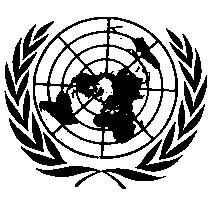 UNITED NATIONSAnnex 5, Appendix 3, shall be deleted.E/ECE/324/Rev.1/Add.94/Rev.2/Amend.2−E/ECE/TRANS/505/Rev.1/Add.94/Rev.2/Amend.2E/ECE/324/Rev.1/Add.94/Rev.2/Amend.2−E/ECE/TRANS/505/Rev.1/Add.94/Rev.2/Amend.25 February 2016